Carte SOSNuméros de téléphone d’urgence112	police (accident, disparition, décès, agression, etc.) ; numéro valable partout en Europe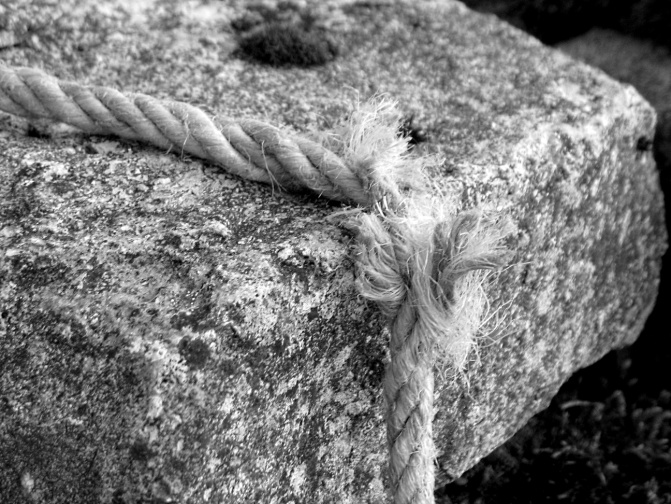 144	ambulance, centrale de secours1414	REGA, sauvetage par hélicoptère118	pompiers145	intoxications, empoisonnements143	Main tendue147	Main tendue pour enfants et adolescentsRéférent en paroisse :  nom /  n°télRemplaçant du référent en paroisse : nom / n°tél.Démarche sur le lieu de l’accidentmettre en sécurité les autres personnes, sécuriser le lieu d’accident (triangle de panne, etc.)prodiguer les premiers soins aux blessésalarmer les secours avertir le responsable de camp (ou son remplaçant si le responsable est impliqué dans l’incident)Démarche au campsécuriser (les autres catéchumènes, membres de l’équipe catéchétique)stabiliser (mesures à prendre pour continuer à vivre avec les autres catéchumènes)communiquer (communiquer des faits précis, pas d’interprétation ; infos régulières)collaborer (mettre nos compétences ensemble pour gérer la crise)planifier (organiser, planifier les démarches, les temps d’infos)QUI – QUOI – OÙ – COMMENT – QUAND FaitsDécisions urgentesDécisions à long termePlanning